ПОСТАНОВЛЕНИЕ                                                            JÖПот «01» июля 2016 года № 103с. Чепош «Об утверждении муниципальной программы комплексного развития социальной инфраструктуры муниципального образования Чепошское сельское поселение на 2016-2020 годы и на период до 2029 года» (разрабатывается на срок действия генерального плана) В соответствии с Федеральный закон от 29.12. 2014 № 456-ФЗ « О внесении изменений в Градостроительный кодекс Российской Федерации и отдельные законодательные акты Российской Федерации», Постановлением Правительства Российской Федерации от 1 октября . № 1050  «Об утверждении требований к программам комплексного развития социальной инфраструктуры поселений, городских округов»,  руководствуясь УставомМОЧепошского сельского поселения, ПОСТАНОВЛЯЮ:1. Утвердить муниципальную программу комплексного развития социальной инфраструктуры  муниципального образования Чепошское  сельского поселения на 2016 - 2020 годы и на период до 2029 года согласно приложению.2. Контроль за реализацией программы возложить на  главусельской администрации МО Чепошского  сельское поселение. 3. Настоящее Постановление вступает в силу со дня его официального обнародования на информационных стендах администрации Чепошского сельского поселения, размещения на официальном сайте МО Чепошское сельское поселение. Глава администрации МО «Чепошское сельское поселение»                                   Л.И.ПрадедМуниципальная программа
«Комплексного развития социальной инфраструктуры 
«МО Чепошское  сельское поселение на 2016-2020 года и на период до 2029 года»
(утв. Постановлением Главы с/администрации от 15.04.. №12)Паспорт муниципальной программы
"Комплексного развития социальной инфраструктуры систем  сельского поселения на 2016-2020 года и на период до 2029  года»1. Основания для разработки программыОснованиями для разработки программы являются:- Федеральный закон от 30.12. 2012 № 289-ФЗ « О внесении изменений в Градостроительный кодекс Российской Федерации и отдельные законодательные акты Российской Федерации»;- Распоряжение от 19.10.1999 г. №1683-р «Методика определения нормативной потребности субъектов РФ в объектах социальной инфраструктуры»; - СП 42.13330.2011 «Градостроительство. Планировка и застройка городских и сельских поселений». - Распоряжение от 19.10.1999 г. №1683-р «Методика определения нормативной потребности субъектов РФ в объектах социальной инфраструктуры»;- Генеральный план Чепошского  сельского поселения;- Постановление Правительства Российской Федерации от 1 октября . № 1050  «Об утверждении требований к программам комплексного развития социальной инфраструктуры поселений, городских округов»2. Цели и задачи совершенствования и развития коммунального комплекса сельского поселенияЦелью разработки Программы комплексного развития социальной инфраструктуры Чепошского сельского поселенияявляется обеспечение развитие социальной инфраструктуры (объекты образования, здравоохранения, физической культуры и массового спорта и культуры) в соответствии с текущими и перспективными потребностями муниципального образования, в целях повышения уровня жизни населения и улучшения экологического состояния.Программа комплексного развития социальной инфраструктуры Чепошского сельского поселения является базовым документом для разработки инвестиционных и производственных Программ организаций строительного комплекса муниципального образования.Основными задачами совершенствования и развития социальной инфраструктуры Чепошского сельского поселения являются: - развитие социальной инфраструктуры поселения и муниципального образования путем формирования благоприятного социального климата для обеспечения эффективной трудовой деятельности, повышение уровня жизни населения;- повышение качества оказания медицинской помощи за счет оснащения учреждений здравоохранения современным оборудованием, строительства новых корпусов для специализированных учреждений здравоохранения;- привлечение широких масс населения к занятиям спортом и культивирование здорового образа жизни за счет строительства, реконструкции и ремонта спортивных сооружений;- развитие системы высшего, среднего профессионального, дополнительного и дошкольного образования, ликвидация сложившегося дефицита мест в детских дошкольных учреждениях за счет строительства, реконструкции и ремонта образовательных и детских дошкольных учреждений;- улучшение условий проживания населения за счет строительства, реконструкции ремонта объектов социальной инфраструктуры, жилого фонда, жилищно-коммунального хозяйства, мест массового отдыха и рекреации.Индикаторами, характеризующими успешность реализации Программы, станут показатели степени готовности объектов, ввод которых предусмотрен программными мероприятиями.3. Сроки и этапы реализации ПрограммыПериод реализации Программы: 2 этапа.1 этап: 2016-2020 годы;2 этап: до 2029   года.4. Механизм реализации целевой программыМеханизм реализации Программы включает следующие элементы:разработку и издание муниципальных правовых актов, необходимых для выполнения Программы;- ежегодную подготовку и уточнение перечня программных мероприятий на очередной финансовый год и плановый период, уточнение затрат на реализацию программных мероприятий;- размещение в средствах массовой информации и на официальном сайте администрации поселка информации о ходе и результатах реализации Программы.Управление и контроль за реализацией Программы осуществляет координатор – Администрация муниципального образования «Шебалинский  район», администрация сельского поселения.Администрация сельского поселения контролирует и координирует выполнение программных мероприятий, обеспечивает при необходимости их корректировку, координирует деятельность по реализации основных мероприятий Программы, осуществляет мониторинг и оценку результативности мероприятий; организует размещение в средствах массовой информации и на официальномсайте администрации сельского поселения информацию о ходе и результатах целевой Программы.Реализацию Программы осуществляют исполнители программы: Администрация МО Чепошское сельское поселение.Подрядные организации проходят отбор на выполнение работ, оказание услуг, согласно действующему законодательству Российской Федерации, и несут ответственность за качественное и своевременное выполнение.Для обеспечения контроля и анализа хода реализации Программы муниципальный заказчик Программы ежегодно согласовывает уточненные показатели, характеризующие результаты реализации Программы, на соответствующий год.5. Оценка ожидаемой эффективностиРезультаты долгосрочной муниципальной целевой программы комплексного развития социальной инфраструктуры сельского поселения на 2016 – 2029 гг. определяются с помощью целевых индикаторов.Ожидаемыми результатами Программы являются улучшение экономической ситуации в сельском поселении за счет:Технологические результаты:- обеспечение новых мест в общеобразовательных организациях;- обеспечение новых мест в объектах здравоохранения; - создание новых и развитие существующих спортивно-тренировочных центров;          - увеличение количества учреждений культуры и искусства;- ликвидация дефицита объектов социальной инфраструктуры;- внедрение энергосберегающих технологий;2. Социальные результаты:-повышение надежности функционирования  систем социальной инфраструктуры и обеспечивающие комфортные и безопасные условия для проживания людей;- повышение благосостояния населения;- снижение социальной напряженности.3. Экономические результаты:- повышение инвестиционной привлекательности организаций строительного комплекса поселка.6. Объекты дошкольного образованияОбразование является одним из ключевых подразделений сферы услуг любого муниципального образования. Основными её составляющими являются детские дошкольные учреждения, дневные и вечерние общеобразовательные школы, система профессионального начального, среднего и высшего образования, система дополнительного образования детей.Учреждения дошкольного образования:На территории Чепошского сельского поселения расположено два  дошкольных образовательных учреждения: «Росинка», расположенного в с. Чепош и «Сказка», расположенное в п. Усть-Сема обеспечивающего воспитание, обучение, присмотр и уход за детьми в возрасте до 7 лет . Детский сад «Росинка» был введен в действие после капитального2000 году, само здание было построено 1981 г. За 30 лет проведены мероприятия по ремонту, расширению детского сада. Настоящее время здание находится в удовлетворительном состоянии. Детский сад рассчитан на 45 детей, в очереди еще стоят 10 детей, загруженность и посещаемость детского сада 100%, состояние материально-технической базы требует обновления, не отвечающая современным требованиям. Детский сад «Сказка» рассчитан на 28 мест введен в эксплуатацию в 2012 г. современный отвечающий требованиям.Планируется в ходе реализации программы :- строительство нового детского сада в с. Чепош на 80 мест.Реализация данных мероприятий программы возможно при содействии отдела образования МО «Чемальский  район» и Правительства Республики Алтай.Общеобразовательные учреждения:Общеобразовательное учреждение Чепошского сельского поселения представлено одним дневным общеобразовательным учреждением, предоставляющим две ступени общего образования (начальное, основное).  МОУ «Чепошская СОШ», рассчитана на 191 чел., в данный момент в школе 186 чел. Планируется в ходе реализации программы:Приобретение оборудования и инвентаря для детей ОВЗ (с ограниченными возможностями здоровья) в размере 400 тыс. рублей.Текущий ремонт Чепошской средней школы. Строительство начальной школы.Реализация данных мероприятий программы возможно при содействии отдела образования МО «Чемальский район» и Правительства Республики Алтай.7. Объекты здравоохраненияМедицинские услуги населению Чепошского сельского поселения оказывает два учреждения амбулаторно-поликлинического типа – фельдшерско-акушерский пункт. ФАП в с. Чепош – является первичным (доврачебным) звеном здравоохранения в сельской местности. Здание ФАП с. Чепош построено в 1963 году, где за 50 лет не был проведен капитальный ремонт, в 2016 году произведена замена крыши. Требуется проведение капитального ремонта здания ФАПа: замена фундамента, окон, пола, замена отопления, разграничения кабинетов.Здание не соответствует современным требованиям. ФАП в п. Усть-Сема размещен в неприспособленном здании. Состояниеудовлетворительное требуется, обновление материально технической базы и требуется возведение нового приспособленного здания для ФАПа п. Уст-Сема и с. Чепош.Планируется в ходе реализации программы:Подготовить проектно-сметную документацию на строительство ФАПа п. Усть-Сема и с.Чепош. Строительство ФАПа п. Усть-Сема и с. Чепош. Приобретение материально-технической базы для ФАПов (медицинского оборудования и инвентаря);Реализация данных мероприятий программы возможно при содействии администрации МО «Чемальский район» и Правительства Республики Алтай8. Объекты физической культуры и массового спортаНа данный момент в сельском поселении нет спортивного зала, но несмотря на это в селе  проводятся спортивные мероприятия: ежегодный республиканский кросс посвященный памяти павших земляков в годы ВОВ 1941-45гг., волейбол на приз Деда Мороза, на приз Ларшутина футбол и т.д.  Все мероприятия проводятся в спортивном зале школьного здания. В селе 100 чел. молодежи и 110 учеников школы желающие заниматься физической культурой. В школе есть учитель физической культуры и по совместительству тренер по волейболу, но из-за отсутствия спортивного зала в с. Чепош, возникают трудности с тренировками для населения с. Чепош и п. Усть-Сема.Планируется в ходе реализации программы:Подготовить проектно-сметную документацию на строительство культурно- досугового центра , где разместились спортивный зал и др. структуры сельского поселения;Строительство культурно- досугового центра.-Разработка проектной документации. Приобретение материально-технической базы (тренажеры и спортивного инвентаря);Реализация данных мероприятий программы возможно при содействии администрации МО «Чемальский район» и Правительства Республики Алтай.9. Объекты культурыЧепошской сельский Дом Культуры построен в 1960 годупрошлого века рядом со школой. Введен в эксплуатацию после капитального ремонта в 2015 году.Зрительный зал  на 110 посадочных мест . В здании так же размещены:библиотека на площади 20 кв. м. с фондом 9 тыс. книг; танцевальный зал. Чепошский сельский Дом Культуры современный, отвечающий всем требования. Усть-Семинский сельский клуб также на 110 посадочных мест.В здании так же размещены:библиотека на площади 30 кв. м. с фондом 3,5 тыс. книг; танцевальныйзалсвоевременный отвечающий всем требованиям.Планируется в ходе реализации программы:-Капитальный ремонт клуба в п. Усть-Сема.10. Мероприятия программы и показатели.10.1. Объекты образованияДля повышения надежности работы, обеспечения объектами образования нового строительства на перспективных земельных участках и повышения экономической эффективности необходимы мероприятия:1)  Капитальный ремонтобъектов образования сельского поселения;2) Оснащение необходимым оборудованием объектов образования, отвечающим современным требованиям;3) Перспективное развитие социальной инфраструктуры в соответствии с установленными потребностями в объектах социальной инфраструктуры; Будут достигнуты следующие  показатели:1) Доступность объектов социальной инфраструктуры для населения в соответствии с нормативами градостроительного проектирования;2) Достижение расчетного уровня обеспеченности населения услугами в указанных областях, в соответствии с нормативами градостроительного проектирования.10.2. Объекты здравоохраненияДля повышения надежности работы, обеспечения объектами здравоохранения нового строительства на перспективных земельных участках и повышения экономической эффективности необходимы мероприятия:1) Оснащение необходимым оборудованием объектов здравоохранения, отвечающим современным требованиям;2) Обеспечение безопасного, качественного и эффективного использования населением объектов социальной инфраструктуры;3) Перспективное развитие социальной инфраструктуры в соответствии с установленными потребностями в объектах социальной инфраструктуры; 4) Эффективность функционирования действующей социальной инфраструктуры.Будут достигнуты следующие показатели:          1) Доступность объектов социальной инфраструктуры для населения в соответствии с нормативами градостроительного проектирования;2) Достижение расчетного уровня обеспеченности населения услугами в указанных областях, в соответствии с нормативами градостроительного проектирования;10.3. Объекты физической культуры и массового спортаДля повышения надежности работы, обеспечения объектами физической культуры и массового спорта нового строительства на перспективных земельных участках и повышения экономической эффективности необходимы мероприятия:1) Разработка, утверждение проектно-сметной документации для строительства объектов физической культуры и массового спорта;2)  Оснащение необходимым оборудованием объектов физической культуры и массового спорта, отвечающим современным требованиям;3) Обеспечение  безопасного, качественного и эффективного использования населением объектов социальной инфраструктуры;4) Совершенствование условий для развития спорта. Будут достигнуты следующие показатели:1) Доступность объектов социальной инфраструктуры для населения в соответствии с нормативами градостроительного проектирования;2) Достижение расчетного уровня обеспеченности населения услугами в указанных областях, в соответствии с нормативами градостроительного проектирования;10.4. Объекты культуры.Для повышения надежности работы, обеспечения объектами культуры  нового строительства на перспективных земельных участках и повышения экономической эффективности необходимы мероприятия: 1) Разработка, утверждение проектно-сметной документации для строительства объектов культуры; 2) Оснащение необходимым оборудованием объектов культуры, отвечающим современным требованиям;  3) Обеспечение безопасного, качественного и эффективного использования населением объектов социальной инфраструктуры;  4) Эффективность функционирования действующей социальной инфраструктуры; 5) Перспективное развитие социальной инфраструктуры в соответствии с установленными потребностями в объектах социальной инфраструктуры.Будут достигнуты следующие показатели:          1) Доступность объектов социальной инфраструктуры для населения в соответствии с нормативами градостроительного проектирования; 2) Достижение расчетного уровня обеспеченности населения услугами в указанных областях, в соответствии с нормативами градостроительного проектирования;11. Планируемые расходы и источники финансирования программыПеречень мероприятий и объемы финансирования носят прогнозный характер и утверждаются решением Совета депутатов на очередной финансовый год.Для достижения цели и решения задач при реализации Программы могут использоваться следующие источники финансирования: средства бюджетов всех уровней, собственные средства предприятий, инвестиции.12. Определение эффекта от реализации мероприятий
по развитию социальной инфраструктурыРеализация предложенных программных мероприятий по развитию и модернизации социальной инфраструктуры муниципального образования позволит улучшить качество жизни сельского поселения, обеспечит новые места в общеобразовательных учреждениях, учреждениях здравоохранения.Реализация мероприятий по развитию социальной инфраструктуры позволит:- готовность объектов, ввод которых предусмотрен программными мероприятиями;- создание условий для занятий спортом;- сокращение дефицита мест в детских дошкольных учреждениях;Таблица 1Основные мероприятия ПрограммыРЕСПУБЛИКА АЛТАЙ           АДМИНИСТРАЦИЯЧЕПОШСКОГО СЕЛЬСКОГО                   ПОСЕЛЕНИЯ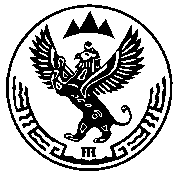 АЛТАЙ РЕСПУБЛИКААДМИНИСТРАЦИЯЗЫ ЧЕПОШ JУРТНаименование Программы«Комплексного развития социальной инфраструктуры МО Чепошское сельское поселение на 2016-2020 годы и на период до 2029 года»(далее - Программа)Основание для разработки Программы- Федеральный закон от 29.12. 2014 № 456-ФЗ « О внесении изменений в Градостроительный кодекс Российской Федерации и отдельные законодательные акты Российской Федерации»; - СП 42.13330.2011 «Градостроительство. Планировка и застройка городских и сельских поселений»;- Генеральный план Чепошского сельского поселения;- Постановление Правительства Российской Федерации от 1 октября . № 1050  «Об утверждении требований к программам комплексного развития социальной инфраструктуры поселений, городских округов»Заказчик ПрограммыАдминистрация МО «Чемальский района», администрация Чепошского сельского поселенияРазработчик ПрограммыАдминистрация сельского поселенияОтветственный исполнитель ПрограммыАдминистрация сельского поселенияИсполнители ПрограммыАдминистрация сельского поселения, ресурсоснабжающие организацииЦели и задачи ПрограммыЦели Программы:Развитие социальной инфраструктуры (объекты образования, здравоохранения, физической культуры и массового спорта и культуры) в соответствии с текущими и перспективными потребностями муниципального образования, в целях повышения уровня жизни населения и улучшения экологического состояния.Задачи:- развитие социальной инфраструктуры Чепошского сельского поселения и муниципального района путем формирования благоприятного социального климата для обеспечения эффективной трудовой деятельности, повышение уровня жизни населения;- повышение качества оказания медицинской помощи за счет оснащения учреждений здравоохранения современными оборудованием, строительство новых корпусов для специализированных учреждений здравоохранения;- привлечение широких масс населения к занятиям спортом и культивирование здорового образа жизни за счет строительства, реконструкции и ремонта спортивных сооружений;- развитие системы высшего, среднего профессионального, дополнительного и дошкольного образования, ликвидация сложившегося дефицита мест в детских дошкольных учреждениях за счет строительства, реконструкции и ремонта образовательных и детских дошкольных учреждений;- улучшение условий проживания населения за счет строительства, реконструкции и ремонта объектов жилого фонда, жилищно-коммунального хозяйства, мест массового отдыха и рекреации.Важнейшие целевые показатели ПрограммыЦелевыми показателями Программы являются:- показатели степени готовности объектов, ввод которых предусмотрен программными мероприятиями в соответствии с графиком выполнения работ;- создание условий для занятий спортом;- сокращение дефицита мест в детских дошкольных учреждениях;- функционирование систем и объектов социальной инфраструктуры в соответствии с потребностями жилищного строительства;Ожидаемый конечный результат ПрограммыВвод в эксплуатацию предусмотренных Программой объектов социальной инфраструктуру доступность объектов социальной инфраструктуры;сбалансированное, перспективное развитие социальной инфраструктуры в соответствии с установленными потребностями в объектах социальной инфраструктуры; достижение расчетного уровня обеспеченности населения социальными инфраструктурами; эффективность функционирования действующей социальной инфраструктуры;Объемы и источники финансирования ПрограммыВсегои вт.ч. по бюджетамСроки реализации Программы1 этап: 2016-2020 годы;2 этап до 2029    года (на срок действия генерального плана)Контроль за исполнением ПрограммыКонтроль за реализацией Программы осуществляется:- администрацией муниципального образования Шебалинский район;- администрацией сельского поселения п/пТехнические мероприятияНаименование объектовНаименование объектовОбъем финансирования Всего, млн руб.Эффект от реализации проектовСрок окупаемости мероприятия, лет.10.1. Объекты образования10.1. Объекты образования10.1. Объекты образования10.1. Объекты образования10.1. Объекты образования10.1. Объекты образования10.1. Объекты образованияТекущий ремонт объектов образования сельского поселения.Строительство средней школы Строительство детского сада на 80 мест с. Чепош.Школас. Чепошп. Усть-Семас. Чепош. Школас. Чепошп. Усть-Семас. Чепош. 1,0200,0150,0Доступность объектов социальной инфраструктуры для населения в соответствии с нормативами градостроительного проектирования;2)Достижение расчетного уровня обеспеченности населения услугами в указанных областях, в соответствии с нормативами градостроительного проектирования.5Оснащение необходимым оборудованием объектов образования, отвечающим современным требованиямШкола с. ЧепошШкола с. Чепош2,0Доступность объектов социальной инфраструктуры для населения в соответствии с нормативами градостроительного проектирования;2)Достижение расчетного уровня обеспеченности населения услугами в указанных областях, в соответствии с нормативами градостроительного проектирования.5Перспективное развитие социальной инфраструктуры в соответствии с установленными потребностями в объектах социальной инфраструктуры;000Доступность объектов социальной инфраструктуры для населения в соответствии с нормативами градостроительного проектирования;2)Достижение расчетного уровня обеспеченности населения услугами в указанных областях, в соответствии с нормативами градостроительного проектирования.510.2. Объекты здравоохранения10.2. Объекты здравоохранения10.2. Объекты здравоохранения10.2. Объекты здравоохранения10.2. Объекты здравоохранения10.2. Объекты здравоохранения10.2. Объекты здравоохраненияРазработка, утверждение проектно-сметной документации и строительство объекта Оснащение необходимым оборудованием объектов здравоохранения, отвечающим современным требованиямФАПс. Чепошп. Усть-СемаФАПс. Чепошп. Усть-Сема300,0Доступность объектов социальной инфраструктуры для населения в соответствии с нормативами градостроительного проектирования5Обеспечение безопасного, качественного и эффективного использования населением объектов социальной инфраструктурыФАПс. Чепошп. Усть-СемаФАПс. Чепошп. Усть-Сема0Достижение расчетного уровня обеспеченности населения услугами в указанных областях, в соответствии с нормативами градостроительного проектирования;Перспективное развитие социальной инфраструктуры в соответствии с установленными потребностями в объектах социальной инфраструктурыФАПс. Чепошп. Усть-СемаФАПс. Чепошп. Усть-Сема0Достижение расчетного уровня обеспеченности населения услугами в указанных областях, в соответствии с нормативами градостроительного проектирования;Эффективность функционирования действующей социальной инфраструктурыФАПс. Чепошп. Усть-СемаФАПс. Чепошп. Усть-Сема0Достижение расчетного уровня обеспеченности населения услугами в указанных областях, в соответствии с нормативами градостроительного проектирования;10.3. Объекты физической культуры и массового спорта10.3. Объекты физической культуры и массового спорта10.3. Объекты физической культуры и массового спорта10.3. Объекты физической культуры и массового спорта10.3. Объекты физической культуры и массового спорта10.3. Объекты физической культуры и массового спорта10.3. Объекты физической культуры и массового спортаРазработка, утверждение проектно-сметной документации и строительство объекта физической культуры и массового спортакультурно-досуговый центрс. Чепошкультурно-досуговый центрс. Чепош100,0Доступность объектов социальной инфраструктуры для населения в соответствии с нормативами градостроительного проектирования5 Оснащение необходимым оборудованием объектов физической культуры и массового спорта, отвечающим современным требованиямкультурно-досуговый центрс. Чепошкультурно-досуговый центрс. Чепош50,0Доступность объектов социальной инфраструктуры для населения в соответствии с нормативами градостроительного проектирования5 Обеспечение  безопасного, качественного и эффективного использования населением объектов социальной инфраструктурыкультурно-досуговый центрс. Чепошкультурно-досуговый центрс. Чепош0Достижение расчетного уровня обеспеченности населения услугами в указанных областях, в соответствии с нормативами градостроительного проектирования;5Совершенствование условий для развития спорта. культурно-досуговый центрс. Чепошкультурно-досуговый центрс. ЧепошДостижение расчетного уровня обеспеченности населения услугами в указанных областях, в соответствии с нормативами градостроительного проектирования;1010.4. Объекты культуры10.4. Объекты культуры10.4. Объекты культуры10.4. Объекты культуры10.4. Объекты культуры10.4. Объекты культуры10.4. Объекты культурыРазработка, утверждение проектно-сметной документации для строительства объектов культуры  Разработка, утверждение проектно-сметной документации для строительства объектов культуры  культурно-досуговый центрКлубп. Усть-Сема 0Доступность объектов социальной инфраструктуры для населения в соответствии с нормативами градостроительного проектирования5Оснащение необходимым оборудованием объектов культуры, отвечающим современным требованиям;Оснащение необходимым оборудованием объектов культуры, отвечающим современным требованиям;культурно-досуговый центрКлубп. Усть-Сема 1,0Доступность объектов социальной инфраструктуры для населения в соответствии с нормативами градостроительного проектирования5Обеспечение безопасного, качественного и эффективного использования населением объектов социальной инфраструктурыОбеспечение безопасного, качественного и эффективного использования населением объектов социальной инфраструктурыкультурно-досуговый центрКлубп. Усть-Сема 0Достижение расчетного уровня обеспеченности населения услугами в указанных областях, в соответствии с нормативами градостроительного проектирования;5Эффективность функционирования действующей социальной инфраструктуры;Эффективность функционирования действующей социальной инфраструктуры;культурно-досуговый центрКлубп. Усть-Сема 0Достижение расчетного уровня обеспеченности населения услугами в указанных областях, в соответствии с нормативами градостроительного проектирования;10Перспективное развитие социальной инфраструктуры в соответствии с установленными потребностями в объектах социальной инфраструктуры.Перспективное развитие социальной инфраструктуры в соответствии с установленными потребностями в объектах социальной инфраструктуры.культурно-досуговый центрКлубп. Усть-Сема 0Достижение расчетного уровня обеспеченности населения услугами в указанных областях, в соответствии с нормативами градостроительного проектирования;10